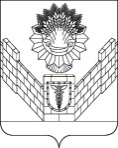 Об утверждении Реестра муниципальных должностейи Реестра должностей муниципальной службыв Тбилисском сельском поселенииТбилисского районаВ соответствии с Законом Краснодарского края от 8 июня 2007 года   № 1244-КЗ «О муниципальной службе в Краснодарском крае», Законом Краснодарского края от 8 июня 2007 года № 1243-КЗ «О Реестре муниципальных должностей и Реестре должностей муниципальной службы в Краснодарском крае», руководствуясь статьями 26, 58 устава Тбилисского сельского поселения Тбилисского района, Совет Тбилисского сельского поселения Тбилисского района р е ш и л:1. Утвердить Реестр муниципальных должностей в Тбилисском сельском поселении Тбилисского района (приложение № 1).2. Утвердить Реестр должностей муниципальной службы в Тбилисском сельском поселении Тбилисского района (приложение № 2).3. Признать утратившим силу решение Совета Тбилисского сельского поселения Тбилисского района  от 27 июня 2013 года № 972 «Об утверждении Реестра муниципальных должностей и Реестра должностей муниципальной службы в Тбилисском сельском поселении Тбилисского района». 4. Контроль за выполнением настоящего решения возложить на постоянную комиссию Совета Тбилисского сельского поселения  Тбилисского района по вопросам осуществления населением местного самоуправления, торговле и бытовому обслуживанию населения, мобилизационной подготовки, гражданской обороны и чрезвычайных ситуаций, пожарной безопасности (Соболева).5. Решение вступает в силу со дня его подписания.Глава Тбилисского сельского поселения Тбилисского района					        А.Н. СтойкинПредседатель СоветаТбилисского сельского поселенияТбилисского района							    В.В. Соломахин								ПРИЛОЖЕНИЕ № 1								   УТВЕРЖДЕН						решением Совета Тбилисского сельского						        поселения Тбилисского района							   от 26.10.2018 г № 404РЕЕСТРмуниципальных должностейв Тбилисском сельском поселенииТбилисского районаГлава муниципального образования.Председатель представительного органа муниципального образования.Заместитель председателя представительного органа муниципальногообразования.     4. Председатель комиссии представительного органа муниципального образования.Депутат представительного органа муниципального образования.Глава Тбилисского сельскогопоселения Тбилисского района					        А.Н. СтойкинПРИЛОЖЕНИЕ № 2								   УТВЕРЖДЕН						решением Совета Тбилисского сельского						        поселения Тбилисского района							   от 26.10.2018 г № 404РЕЕСТРдолжностей муниципальной службыв Тбилисском сельском поселенииТбилисского района     1. Для обеспечения исполнения полномочий органов местного самоуправления Тбилисского сельского поселения Тбилисского района устанавливаются следующие должности муниципальной службы, подразделяемые по группам:    1.1. главные должности муниципальной службы:     - заместитель главы муниципального образования;    1.2. ведущие должности муниципальной службы:     - начальник отдела;     - заместитель начальника отдела.    2. При составлении и утверждении штатного расписания органа местного самоуправления Тбилисского сельского поселения Тбилисского района используются следующие наименования должностей муниципальной службы:    - заместитель главы Тбилисского сельского поселения Тбилисского района;    - начальник отдела;    - заместитель начальника отдела.Глава Тбилисского сельскогопоселения Тбилисского района					        А.Н. СтойкинСОВЕТТБИЛИССКОГО СЕЛЬСКОГО ПОСЕЛЕНИЯТБИЛИССКОГО РАЙОНАРЕШЕНИЕот 26 октября 2018 года                                                                                           № 404ст-ца Тбилисская